September 25th, 2018, 4 P.M.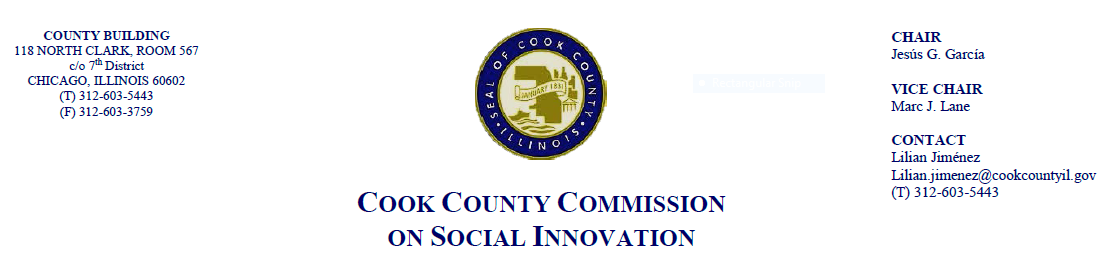 Cook County Board Room118 N. Clark, Room 569Chicago, IL 60602MINUTESCall to OrderThe Cook County Commission on Social Innovation convened via an in-person meeting to discuss committee updates and hear from a guest speaker. The meeting was chaired by Chairman Garcia. The meeting was open to the public and took place from 4:16 p.m. to 5:37 p.m.Commission Members Present:Chairman GarcíaVice Chair Marc LaneHarold RiceXochitl EspinosaWendy RaymerVictor DicksonMorgan MaloneHoward MalesJay StewartAld. Susan Sadlowski-Garza (proxy)John Yonan (proxy)Marc LovelessCommission Staff Present:Victoria MorenoAlma AnayaPublic Speakers:George BlakemoreRenee Hatcher  Approval of the MinutesCommissioner motioned the approval of the minutes from August 16th. Commissioner Males seconded the motion and it was approved by a voice vote. Committee UpdatesSocial Capital Committee	- Commissioner Dickson described the Social Capital Committee’s recommendation for an Office of Returning Citizen Affairs in Cook County, but a member of the Board of Commissioners has expressed interest in taking this on separately, outside of the Commission on Social Innovation	- Commissioner Dickson is working on a draft resolution for the Office on Equity and InclusionFinancial Capital CommitteeComm. Garcia called for consideration of the Worker Cooperative Proposed Resolution. Comm. Raymer commented that they have great hopes for it is be passed and implemented. The worker cooperative community is looking to this as a sign of legitimacy for their goals in upcoming years.The Commission voted to approve the Resolution and will be introduced to the Board of Commissioners at the Sept. 26, 2018. Guest Speaker: “Independent Film-making”Mark Armstrong and Rujanee Mahakanjana of the Chicago Film Action BoardPresentation with a focus on how to strengthen the field of filmmaking in Cook CountyThere is an epidemic of invisibility in this field with women, minorities, LGBTQ, and people with disabilitiesCFAB works to assist teens with development and opportunities in this area and is exploring how to expand these partnershipsEspecially in the digital age, people are looking at film for education – sexual harassment, job safety, etc. This seems to be a need in Cook County, especially in social engagement.Post-Presentation DiscussionComm. Loveless is on board of Reelings Film Festival and committed to working with this group to expand opportunities for film-making with a social justice lens Comm. Malone stated it’s important to also consider building funding and other sustainable resourcesIsmael Cuevas (on behalf of Comm. Garza) – suggested thinking about opportunities for students to access film school. More people are using social media for film. How to integrate this?County currently doesn’t receive tax credits for the film-making that does take place in Chicago. There is a need to look for ways to keep the revenue here.AdjournCommissioner Males moved to adjourn, seconded by Commissioner Rice. Meeting was adjourned at 5:37pm.